Finding a Physician:Use online Doctor Search service of The BC College of Physicians and Surgeons Phone the BC College of Physicians and Surgeons: (604) 733-7758Community Clinics:Clinic for refugees and immigrants Bridge Community Health Clinic at Raven Song Community Health Centre, Ontario and 8th St, (604) 709-6540 Some Vancouver Inner City Clinics :Three Bridges Community Health (604) 633 -4220Pender Community Health (604) 669 – 9181Vancouver Native Health (604) 255 – 9766Victoria:Pandora Clinic (250) 294 – 6714MSP (CareCard) and PharmaCare:http://www.health.gov.bc.ca/msp/http://www.health.gov.bc.ca/msp/infoben/premium.html#regularVancouver: 604 683-7151 Other: (Toll-free) 1 800 663-7100For questions about PharmaCare, Customer Service Representatives are available:Monday to Friday, 8:00 a.m. to 8:00 p.m. (except statutory holidays)Saturday 8:00 a.m. to 4:00 p.m. (except statutory holidays)For questions about the Medical Services Plan (MSP), Customer Service Representatives are available:Monday to Friday, 8:00 a.m. to 4:30 p.m. (except statutory holidays)For questions about your symptoms:Call 8-1-1 to speak with a nurse any time of the day or night. You can also speak with a dietician on weekdays about nutrition and healthy eating. Pharmacists are available at night to answer medication questions.Checklist of Questions when leaving an appointment:Do I understand what’s wrong?Do I know how to follow my treatment?How many days?How many pills per day?Do I need to go to a pharmacy right now?Do I need to go to the lab for blood work right now?Do I need to come back? If so, When?Who do I make a follow-up appointment with?Did I write down the information I was given?Common Symptoms: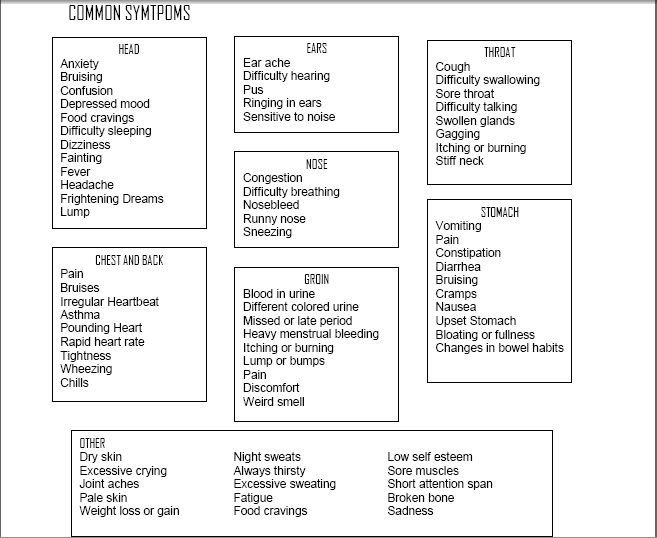 BC Bus Pass Program You will need to check to see if you are eligible first for this program. Provides an annual bus pass for $45/year (within a calendar year, ends on December 31 of each year) and need to reapply.  Website: http://www.mhr.gov.bc.ca/programs/other.htm Phone: 1-866-866-0800 press extension 4, then press extension 3Phone service is available Monday – Friday between 9:00am – 4:00pm. Please note that peak call volume occurs between 11:00am – 2:00pm each day.Child Care SubsidyYou will need to check to see if youa re eligible for this programWebsite: http://www.mcf.gov.bc.ca/childcare/application.htm Phone: 1 888 338-6622Mental Health and Substance Abuse Resources: HeretoHelp - a project by BC Partners for Mental Health and Addictions information: http://www.heretohelp.bc.ca/ Phone: 310-6789 (no area code required) 